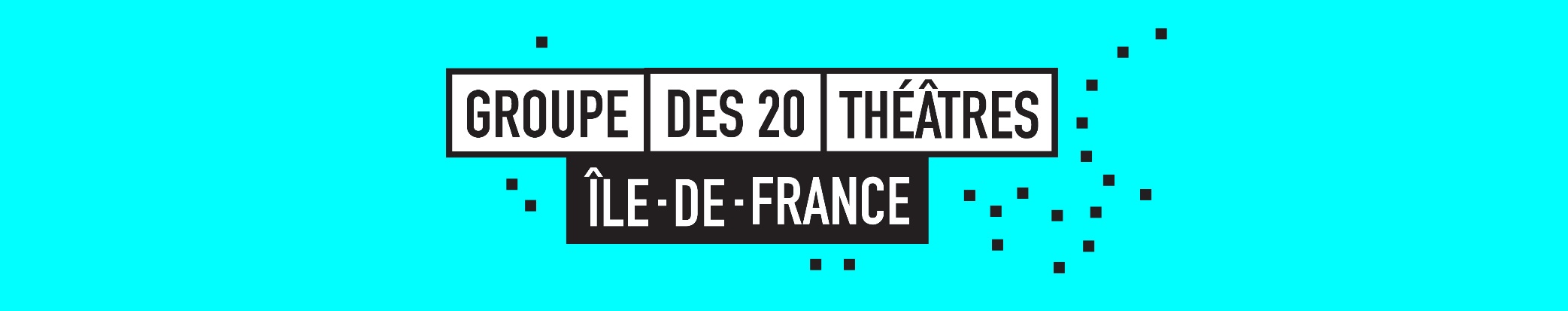 Les éléments en rouge correspondent à des critères de recevabilité, Merci de les remplir précisémentLE SPECTACLESYNTHESE DU PROJET qui explicite le propos ainsi que le processus de création, la dimension du vivant (10 lignes maximum)Bas du formulaireEQUIPEESPACE SCENIQUE Description de l’espace scénique nécessaire si spectacle prévu pour lieux non dédiées : Dimensions de l’espace scénique si spectacle prévu pour plateaux de salles de spectacleAdaptableOuiNon Bas du formulaireLA PRODUCTIONDATE DE PREMIERE REPRESENTATION :  NOMS DES PARTENAIRES ENVISAGES (coproduction et préachat) :LISTE DES SUBVENTIONS LA COMPAGNIECOORDONNEESCREATIONS PRECEDENTESNOMBRE DE CREATIONS PROFESSIONNELLES PRECEDENTES : Titre du spectaclePrénom, nom du ou des porteur(s) artistique(s) du projetNom de la compagnie (ou du producteur si ce n’est pas une compagnie)Adresse mail de la personne en charge du dossierTéléphone de la personne en charge du dossierNombre d’artistes ou techniques au plateauNombre de personnes en tournéeDistribution complète (Prénom, Nom, Fonction)Si en cours, le préciser le cas échéantOuverture (m)Profondeur (m)Hauteur (m)Période de tournéeMontant du budget prévisionnel de production (indiquer 20 000 € HT pour le Groupe des 20)Prix de cession pour le Groupe des 20 théâtresÉvaluation des frais annexes (transports décor et équipe, repas et hébergementsMontant du budget prévisionnel d’exploitation (incluant 15 dates pour le Groupe des 20 au prix de cession ci-dessus)Nom d’usage de la compagnie (le cas échéant)Adresse postale du siège socialeN° SIRETTéléphoneAdresse mail de la compagnie (le cas échéant)	Adresse mail du ou des porteur(s) artistique(s) du projet Site internet (le cas échéant)URL de la page Facebook (le cas échéant)URL de la page Linkedin (le cas échéant)URL de la page Facebook du ou des porteur(s) de projet (le cas échéant)URL de la page Linkedin du ou des porteur(s) de projet (le cas échéant)Soutien(s) public(s) régulier(s)Citer les deux dernières créations avec l’année de création :Captations vidéo de créations précédentes (adresses url, sans mot de passe)